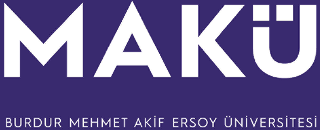 BURDUR MEHMET AKİF ERSOY ÜNİVERSİTESİEĞİTİM BİLİMLERİ ENSTİTÜSÜDOKTORA TEZ SAVUNMA SINAVI BAŞVURUSUİŞ AKIŞ ŞEMASI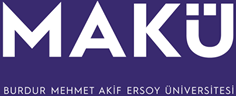 